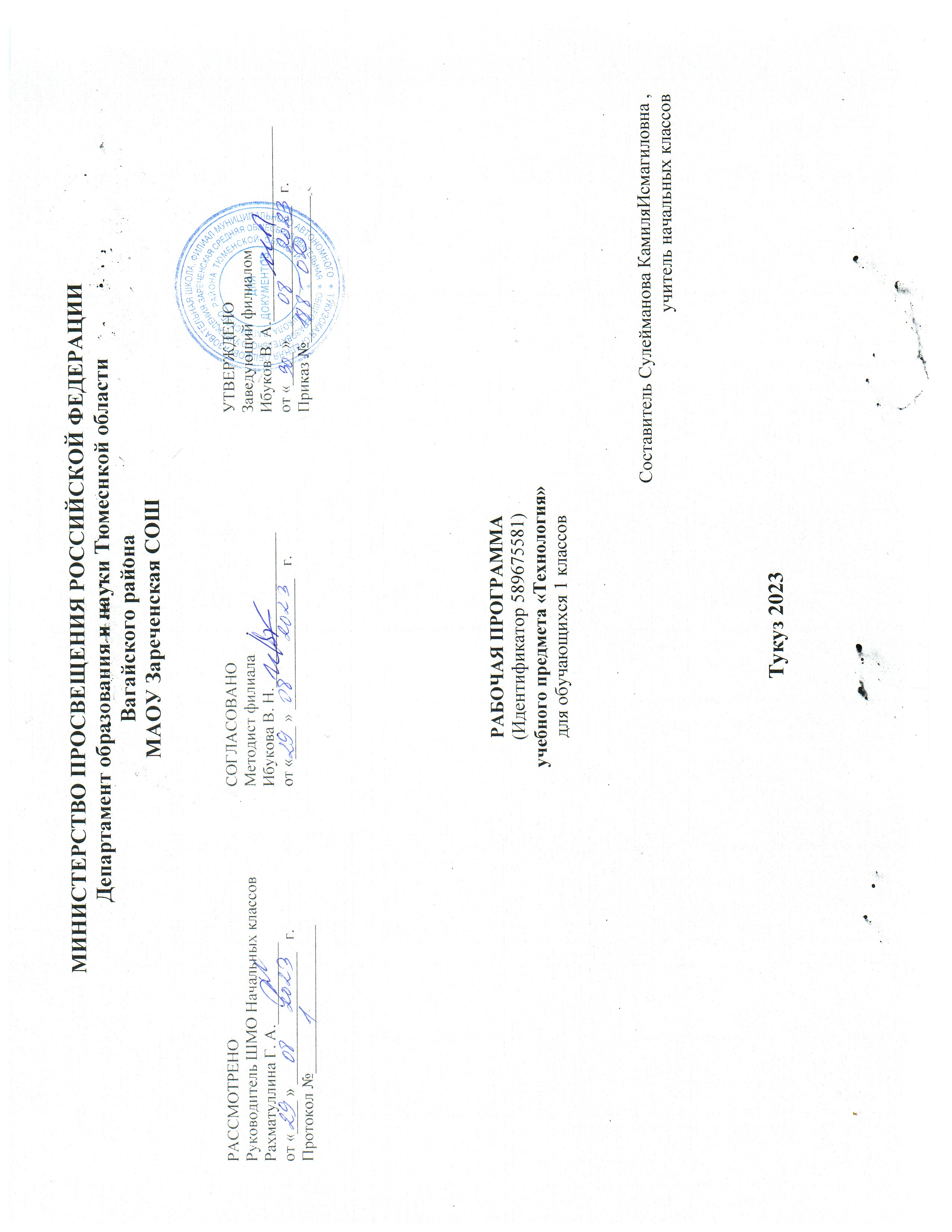 ПОЯСНИТЕЛЬНАЯ  ЗАПИСКА​Программа по технологии на уровне начального общего образования составлена на основе требований к результатам освоения основной образовательной программы начального общего образования ФГОС НОО, а также ориентирована на целевые приоритеты духовно-нравственного развития, воспитания и социализации обучающихся, сформулированные в федеральной рабочей программе воспитания. Основной целью программы по технологии является успешная социализация обучающихся, формирование у них функциональной грамотности на базе освоения культурологических и конструкторско-технологических знаний (о рукотворном мире и общих правилах его создания в рамках исторически меняющихся технологий) и соответствующих им практических умений.Программа по технологии направлена на решение системы задач:формирование общих представлений о культуре и организации трудовой деятельности как важной части общей культуры человека;становление элементарных базовых знаний и представлений о предметном (рукотворном) мире как результате деятельности человека, его взаимодействии с миром природы, правилах и технологиях создания, исторически развивающихся и современных производствах и профессиях;формирование основ чертёжно-графической грамотности, умения работать с простейшей технологической документацией (рисунок, чертёж, эскиз, схема);формирование элементарных знаний и представлений о различных материалах, технологиях их обработки и соответствующих умений;развитие сенсомоторных процессов, психомоторной координации, глазомера через формирование практических умений;расширение культурного кругозора, развитие способности творческого использования полученных знаний и умений в практической деятельности;развитие познавательных психических процессов и приёмов умственной деятельности посредством включения мыслительных операций в ходе выполнения практических заданий;развитие гибкости и вариативности мышления, способностей к изобретательской деятельности;воспитание уважительного отношения к людям труда, к культурным традициям, понимания ценности предшествующих культур, отражённых в материальном мире;развитие социально ценных личностных качеств: организованности, аккуратности, добросовестного и ответственного отношения к работе, взаимопомощи, волевой саморегуляции, активности и инициативности;воспитание интереса и творческого отношения к продуктивной созидательной деятельности, мотивации успеха и достижений, стремления к творческой самореализации;становление экологического сознания, внимательного и вдумчивого отношения к окружающей природе, осознание взаимосвязи рукотворного мира с миром природы;воспитание положительного отношения к коллективному труду, применение правил культуры общения, проявление уважения к взглядам и мнению других людей.Содержание программы по технологии включает характеристику основных структурных единиц (модулей), которые являются общими для каждого года обучения:Технологии, профессии и производства.Технологии ручной обработки материалов: технологии работы с бумагой и картоном, технологии работы с пластичными материалами, технологии работы с природным материалом, технологии работы с текстильными материалами, технологии работы с другими доступными материалами (например, пластик, поролон, фольга, солома).Конструирование и моделирование: работа с «Конструктором» (с учётом возможностей материально-технической базы образовательной организации), конструирование и моделирование из бумаги, картона, пластичных материалов, природных и текстильных материалов, робототехника (с учётом возможностей материально-технической базы образовательной организации).Информационно-коммуникативные технологии (далее – ИКТ) (с учётом возможностей материально-технической базы образовательной организации).В процессе освоения программы по технологии обучающиеся овладевают основами проектной деятельности, которая направлена на развитие творческих черт личности, коммуникабельности, чувства ответственности, умения искать и использовать информацию.В программе по технологии осуществляется реализация межпредметных связей с учебными предметами: «Математика» (моделирование, выполнение расчётов, вычислений, построение форм с учетом основ геометрии, работа с геометрическими фигурами, телами, именованными числами), «Изобразительное искусство» (использование средств художественной выразительности, законов и правил декоративно-прикладного искусства и дизайна), «Окружающий мир» (природные формы и конструкции как универсальный источник инженерно-художественных идей для мастера; природа как источник сырья, этнокультурные традиции), «Родной язык» (использование важнейших видов речевой деятельности и основных типов учебных текстов в процессе анализа заданий и обсуждения результатов практической деятельности), «Литературное чтение» (работа с текстами для создания образа, реализуемого в изделии).‌Общее число часов, рекомендованных для изучения технологии – 135 часов: в 1 классе – 33 часа (1 час в неделю), во 2 классе – 34 часа (1 час в неделю), в 3 классе – 34 часа (1 час в неделю), в 4 классе – 34 часа (1 час в неделю).‌‌СОДЕРЖАНИЕ УЧЕБНОГО ПРЕДМЕТА1 КЛАССТехнологии, профессии и производстваПриродное и техническое окружение человека. Природа как источник сырьевых ресурсов и творчества мастеров. Красота и разнообразие природных форм, их передача в изделиях из различных материалов. Наблюдения природы и фантазия мастера – условия создания изделия. Бережное отношение к природе. Общее понятие об изучаемых материалах, их происхождении, разнообразии. Подготовка к работе. Рабочее место, его организация в зависимости от вида работы. Рациональное размещение на рабочем месте материалов и инструментов, поддержание порядка во время работы, уборка по окончании работы. Рациональное и безопасное использование и хранение инструментов.Профессии родных и знакомых. Профессии, связанные с изучаемыми материалами и производствами. Профессии сферы обслуживания.Традиции и праздники народов России, ремёсла, обычаи.Технологии ручной обработки материаловБережное, экономное и рациональное использование обрабатываемых материалов. Использование конструктивных особенностей материалов при изготовлении изделий.Основные технологические операции ручной обработки материалов: разметка деталей, выделение деталей, формообразование деталей, сборка изделия, отделка изделия или его деталей. Общее представление.Способы разметки деталей: на глаз и от руки, по шаблону, по линейке (как направляющему инструменту без откладывания размеров) и изготовление изделий с опорой на рисунки, графическую инструкцию, простейшую схему. Чтение условных графических изображений (называние операций, способов и приёмов работы, последовательности изготовления изделий). Правила экономной и аккуратной разметки. Рациональная разметка и вырезание нескольких одинаковых деталей из бумаги. Способы соединения деталей в изделии: с помощью пластилина, клея, скручивание, сшивание и другое. Приёмы и правила аккуратной работы с клеем. Отделка изделия или его деталей (окрашивание, вышивка, аппликация и другое).Подбор соответствующих инструментов и способов обработки материалов в зависимости от их свойств и видов изделий. Инструменты и приспособления (ножницы, линейка, игла, гладилка, стека, шаблон и другие), их правильное, рациональное и безопасное использование.Пластические массы, их виды (пластилин, пластика и другое). Приёмы изготовления изделий доступной по сложности формы из них: разметка на глаз, отделение части (стекой, отрыванием), придание формы.Наиболее распространённые виды бумаги. Их общие свойства. Простейшие способы обработки бумаги различных видов: сгибание и складывание, сминание, обрывание, склеивание и другое. Резание бумаги ножницами. Правила безопасной работы, передачи и хранения ножниц. Картон.Виды природных материалов (плоские – листья и объёмные – орехи, шишки, семена, ветки). Приёмы работы с природными материалами: подбор материалов в соответствии с замыслом, составление композиции, соединение деталей (приклеивание, склеивание с помощью прокладки, соединение с помощью пластилина).Общее представление о тканях (текстиле), их строении и свойствах. Швейные инструменты и приспособления (иглы, булавки и другие). Отмеривание и заправка нитки в иголку, строчка прямого стежка.Использование дополнительных отделочных материалов.Конструирование и моделированиеПростые и объёмные конструкции из разных материалов (пластические массы, бумага, текстиль и другое) и способы их создания. Общее представление о конструкции изделия, детали и части изделия, их взаимное расположение в общей конструкции. Способы соединения деталей в изделиях из разных материалов. Образец, анализ конструкции образцов изделий, изготовление изделий по образцу, рисунку. Конструирование по модели (на плоскости). Взаимосвязь выполняемого действия и результата. Элементарное прогнозирование порядка действий в зависимости от желаемого (необходимого) результата, выбор способа работы в зависимости от требуемого результата (замысла).Информационно-коммуникативные технологииДемонстрация учителем готовых материалов на информационных носителях.Информация. Виды информации.УНИВЕРСАЛЬНЫЕ УЧЕБНЫЕ ДЕЙСТВИЯ (ПРОПЕДЕВТИЧЕСКИЙ УРОВЕНЬ)Изучение технологии в 1 классе способствует освоению на пропедевтическом уровне ряда универсальных учебных действий: познавательных универсальных учебных действий, коммуникативных универсальных учебных действий, регулятивных универсальных учебных действий, совместной деятельности.Познавательные универсальные учебные действияБазовые логические и исследовательские действия:ориентироваться в терминах, используемых в технологии (в пределах изученного);воспринимать и использовать предложенную инструкцию (устную, графическую);анализировать устройство простых изделий по образцу, рисунку, выделять основные и второстепенные составляющие конструкции;сравнивать отдельные изделия (конструкции), находить сходство и различия в их устройстве.Работа с информацией:У обучающегося будут сформированы следующие умения работать с информацией как часть познавательных универсальных учебных действий:воспринимать информацию (представленную в объяснении учителя или в учебнике), использовать её в работе;понимать и анализировать простейшую знаково-символическую информацию (схема, рисунок) и строить работу в соответствии с ней.Коммуникативные универсальные учебные действияучаствовать в коллективном обсуждении: высказывать собственное мнение, отвечать на вопросы, выполнять правила этики общения: уважительное отношение к одноклассникам, внимание к мнению другого;строить несложные высказывания, сообщения в устной форме (по содержанию изученных тем).Регулятивные универсальные учебные действияСамоорганизация и самоконтроль:принимать и удерживать в процессе деятельности предложенную учебную задачу;действовать по плану, предложенному учителем, работать с опорой на графическую инструкцию учебника, принимать участие в коллективном построении простого плана действий;понимать и принимать критерии оценки качества работы, руководствоваться ими в процессе анализа и оценки выполненных работ;организовывать свою деятельность: производить подготовку к уроку рабочего места, поддерживать на нём порядок в течение урока, производить необходимую уборку по окончании работы;выполнять несложные действия контроля и оценки по предложенным критериям.Совместная деятельность:проявлять положительное отношение к включению в совместную работу, к простым видам сотрудничества;принимать участие в парных, групповых, коллективных видах работы, в процессе изготовления изделий осуществлять элементарное сотрудничество.​ПЛАНИРУЕМЫЕ РЕЗУЛЬТАТЫ ОСВОЕНИЯ ПРОГРАММЫ ПО ТЕХНОЛОГИИ НА УРОВНЕ НАЧАЛЬНОГО ОБЩЕГО ОБРАЗОВАНИЯЛИЧНОСТНЫЕ РЕЗУЛЬТАТЫЛичностные результаты освоения программы по технологии на уровне начального общего образования достигаются в единстве учебной и воспитательной деятельности в соответствии с традиционными российскими социокультурными и духовно-нравственными ценностями, принятыми в обществе правилами и нормами поведения и способствуют процессам самопознания, самовоспитания и саморазвития, формирования внутренней позиции личности.В результате изучения технологии на уровне начального общего образования у обучающегося будут сформированы следующие личностные результаты:первоначальные представления о созидательном и нравственном значении труда в жизни человека и общества, уважительное отношение к труду и творчеству мастеров;осознание роли человека и используемых им технологий в сохранении гармонического сосуществования рукотворного мира с миром природы, ответственное отношение к сохранению окружающей среды;понимание культурно-исторической ценности традиций, отражённых в предметном мире, чувство сопричастности к культуре своего народа, уважительное отношение к культурным традициям других народов;проявление способности к эстетической оценке окружающей предметной среды, эстетические чувства – эмоционально-положительное восприятие и понимание красоты форм и образов природных объектов, образцов мировой и отечественной художественной культуры;проявление положительного отношения и интереса к различным видам творческой преобразующей деятельности, стремление к творческой самореализации, мотивация к творческому труду, работе на результат, способность к различным видам практической преобразующей деятельности;проявление устойчивых волевых качества и способность к саморегуляции: организованность, аккуратность, трудолюбие, ответственность, умение справляться с доступными проблемами;готовность вступать в сотрудничество с другими людьми с учётом этики общения, проявление толерантности и доброжелательности.МЕТАПРЕДМЕТНЫЕ РЕЗУЛЬТАТЫВ результате изучения технологии на уровне начального общего образования у обучающегося будут сформированы познавательные универсальные учебные действия, коммуникативные универсальные учебные действия, регулятивные универсальные учебные действия, совместная деятельность.Познавательные универсальные учебные действияБазовые логические и исследовательские действия:У обучающегося будут сформированы следующие базовые логические и исследовательские действия как часть познавательных универсальных учебных действий:ориентироваться в терминах и понятиях, используемых в технологии (в пределах изученного), использовать изученную терминологию в своих устных и письменных высказываниях;осуществлять анализ объектов и изделий с выделением существенных и несущественных признаков;сравнивать группы объектов (изделий), выделять в них общее и различия;делать обобщения (технико-технологического и декоративно-художественного характера) по изучаемой тематике;использовать схемы, модели и простейшие чертежи в собственной практической творческой деятельности;комбинировать и использовать освоенные технологии при изготовлении изделий в соответствии с технической, технологической или декоративно-художественной задачей;понимать необходимость поиска новых технологий на основе изучения объектов и законов природы, доступного исторического и современного опыта технологической деятельности.Работа с информацией:осуществлять поиск необходимой для выполнения работы информации в учебнике и других доступных источниках, анализировать её и отбирать в соответствии с решаемой задачей;анализировать и использовать знаково-символические средства представления информации для решения задач в умственной и материализованной форме, выполнять действия моделирования, работать с моделями;использовать средства информационно-коммуникационных технологий для решения учебных и практических задач (в том числе Интернет с контролируемым выходом), оценивать объективность информации и возможности её использования для решения конкретных учебных задач;следовать при выполнении работы инструкциям учителя или представленным в других информационных источниках.
Коммуникативные универсальные учебные действия:вступать в диалог, задавать собеседнику вопросы, использовать реплики-уточнения и дополнения, формулировать собственное мнение и идеи, аргументированно их излагать, выслушивать разные мнения, учитывать их в диалоге;создавать тексты-описания на основе наблюдений (рассматривания) изделий декоративно-прикладного искусства народов России;строить рассуждения о связях природного и предметного мира, простые суждения (небольшие тексты) об объекте, его строении, свойствах и способах создания;объяснять последовательность совершаемых действий при создании изделия.Регулятивные универсальные учебные действия:рационально организовывать свою работу (подготовка рабочего места, поддержание и наведение порядка, уборка после работы);выполнять правила безопасности труда при выполнении работы;планировать работу, соотносить свои действия с поставленной целью;устанавливать причинно-следственные связи между выполняемыми действиями и их результатами, прогнозировать действия для получения необходимых результатов;выполнять действия контроля и оценки, вносить необходимые коррективы в действие после его завершения на основе его оценки и учёта характера сделанных ошибок;проявлять волевую саморегуляцию при выполнении работы.
Совместная деятельность:организовывать под руководством учителя и самостоятельно совместную работу в группе: обсуждать задачу, распределять роли, выполнять функции руководителя (лидера) и подчинённого, осуществлять продуктивное сотрудничество;проявлять интерес к работе товарищей, в доброжелательной форме комментировать и оценивать их достижения, высказывать свои предложения и пожелания, оказывать при необходимости помощь;понимать особенности проектной деятельности, выдвигать несложные идеи решений предлагаемых проектных заданий, мысленно создавать конструктивный замысел, осуществлять выбор средств и способов для его практического воплощения, предъявлять аргументы для защиты продукта проектной деятельности.ПРЕДМЕТНЫЕ РЕЗУЛЬТАТЫ
К концу обучения в 1 классе обучающийся получит следующие предметные результаты по отдельным темам программы по технологии:правильно организовывать свой труд: своевременно подготавливать и убирать рабочее место, поддерживать порядок на нём в процессе труда;применять правила безопасной работы ножницами, иглой и аккуратной работы с клеем;действовать по предложенному образцу в соответствии с правилами рациональной разметки (разметка на изнаночной стороне материала, экономия материала при разметке);определять названия и назначение основных инструментов и приспособлений для ручного труда (линейка, карандаш, ножницы, игла, шаблон, стека и другие), использовать их в практической работе;определять наименования отдельных материалов (например, бумага, картон, фольга, пластилин, природные, текстильные материалы) и способы их обработки (сгибание, отрывание, сминание, резание, лепка и другие), выполнять доступные технологические приёмы ручной обработки материалов при изготовлении изделий;ориентироваться в наименованиях основных технологических операций: разметка деталей, выделение деталей, сборка изделия;выполнять разметку деталей сгибанием, по шаблону, на глаз, от руки, выделение деталей способами обрывания, вырезания и другое, сборку изделий с помощью клея, ниток и другое;оформлять изделия строчкой прямого стежка;понимать смысл понятий «изделие», «деталь изделия», «образец», «заготовка», «материал», «инструмент», «приспособление», «конструирование», «аппликация»;выполнять задания с опорой на готовый план;обслуживать себя во время работы: соблюдать порядок на рабочем месте, ухаживать за инструментами и правильно хранить их, соблюдать правила гигиены труда;рассматривать и анализировать простые по конструкции образцы (по вопросам учителя), анализировать простейшую конструкцию изделия: выделять основные и дополнительные детали, называть их форму, определять взаимное расположение, виды соединения, способы изготовления;распознавать изученные виды материалов (природные, пластические, бумага, тонкий картон, текстильные, клей и другие), их свойства (цвет, фактура, форма, гибкость и другие);называть ручные инструменты (ножницы, игла, линейка) и приспособления (шаблон, стека, булавки и другие), безопасно хранить и работать ими;различать материалы и инструменты по их назначению;называть и выполнять последовательность изготовления несложных изделий: разметка, резание, сборка, отделка;качественно выполнять операции и приёмы по изготовлению несложных изделий: экономно выполнять разметку деталей на глаз, от руки, по шаблону, по линейке (как направляющему инструменту без откладывания размеров), точно резать ножницами по линиям разметки, придавать форму деталям и изделию сгибанием, складыванием, вытягиванием, отрыванием, сминанием, лепкой и прочее, собирать изделия с помощью клея, пластических масс и другое, эстетично и аккуратно выполнять отделку раскрашиванием, аппликацией, строчкой прямого стежка;использовать для сушки плоских изделий пресс;с помощью учителя выполнять практическую работу и самоконтроль с опорой на инструкционную карту, образец, шаблон;различать разборные и неразборные конструкции несложных изделий;понимать простейшие виды технической документации (рисунок, схема), конструировать и моделировать изделия из различных материалов по образцу, рисунку;осуществлять элементарное сотрудничество, участвовать в коллективных работах под руководством учителя;выполнять несложные коллективные работы проектного характера.ТЕМАТИЧЕСКОЕ ПЛАНИРОВАНИЕ1 КЛАССПОУРОЧНОЕ ПЛАНИРОВАНИЕ1 КЛАССУЧЕБНО-МЕТОДИЧЕСКОЕ ОБЕСПЕЧЕНИЕ ОБРАЗОВАТЕЛЬНОГО ПРОЦЕССАОБЯЗАТЕЛЬНЫЕ УЧЕБНЫЕ МАТЕРИАЛЫ ДЛЯ УЧЕНИКА​‌• Технология, 1 класс/ Хохлова М.В., Синица Н.В., Симоненко В.Д. и другие, Общество с ограниченной ответственностью Издательский центр «ВЕНТАНА-ГРАФ»; Акционерное общество «Издательство «Просвещение»
• Технология, 2 класс/ Хохлова М.В., Синица Н.В., Симоненко В.Д. и другие, Общество с ограниченной ответственностью Издательский центр «ВЕНТАНА-ГРАФ»; Акционерное общество «Издательство «Просвещение»
• Технология, 3 класс/ Хохлова М.В., Синица Н.В., Симоненко В.Д. и другие, Общество с ограниченной ответственностью Издательский центр «ВЕНТАНА-ГРАФ»; Акционерное общество «Издательство «Просвещение»
• Технология, 4 класс/ Хохлова М.В., Синица Н.В., Симоненко В.Д. и другие, Общество с ограниченной ответственностью Издательский центр «ВЕНТАНА-ГРАФ»; Акционерное общество «Издательство «Просвещение»‌​​‌‌МЕТОДИЧЕСКИЕ МАТЕРИАЛЫ ДЛЯ УЧИТЕЛЯ​‌Примерная рабочая программа начального общего образования предмета «Технология»
http://mon.gov.ru/workyobr/dok/obs/3837/
1)Хохлова М.В., Синица Н.В., Симоненко В.Д., Семенович Н.А., Матяш Н.В. Технология. 1-4 класс.
Учебник для учащихся общеобразовательных учреждений. – М., Вентана-Граф, 2019.
2)Хохлова М.В., Синица Н.В., Симоненко В.Д., Семенович Н.А., Матяш Н.В. Технология. 1-4 класс.
Рабочая тетрадь. – М., Вентана-Граф, 2023
3)Хохлова М.В., Синица Н.В., Семенович Н.А., Матяш Н.В. Технология. 1 класс. Методические
рекомендации к проведению уроков. – М., Вентана-Грф, 2022.
4) Иванова Т.Г., Колесник И.И., Матяш Н.В., Семенович Н.А., Синица Н.В., Хохлова М.В.
Технология. 1-4 класс. Сельская школа. Методические рекомендации. – М., Вентана-Граф, 2022‌​ЦИФРОВЫЕ ОБРАЗОВАТЕЛЬНЫЕ РЕСУРСЫ И РЕСУРСЫ СЕТИ ИНТЕРНЕТ​​‌1. Сайт «Единое окно доступа к образовательным ресурсам»: [Электронный документ]. Ре жим
доступа: http://window.edu.ru
2. Сайт «Каталог единой коллекции цифровых образовательных ресурсов»: [Электронный документ].
Режим доступа: http://school-collection.edu.ru
3. Сайт «Каталог электронных образовательных ресурсов Федерального центра»: [Электрон ный
документ]. Режим доступа: http://fcior.edu.ru
4. Страна мастеров. Творчество для детей и взрослых. - http://stranamasterov.ru/ 5. Я иду на урок
начальной школы (материалы к уроку). – Режим доступа: http://nsc.1september.ru/urok/
6. Презентации по ИЗО и технологии - http://shkola-abv.ru/katalog_prezentaziy5.html 7. Презентации к
урокам (лепка) - http://pedsovet.su/load/242-1-0-6836
7. Российская электронная школа
https://resh.edu.ru/
8. Образовательная онлайн-платформа
https://uchi.ru/main
9. https://uchebnik.mos.ru/material_view/atomic_objects/8478268?menuReferrer=catalogue
№ п/пНаименование разделов и тем программыКоличество часовКоличество часовКоличество часовЭлектронные (цифровые) образовательные ресурсы№ п/пНаименование разделов и тем программыВсегоКонтрольные работыПрактические работыЭлектронные (цифровые) образовательные ресурсы1Природное и техническое окружение человека2РЭШ Технология - Российская электронная школа (resh.edu.ru) https://resh.edu.ru/subject/8/2/2Природные материалы. Свойства. Технологии обработки5РЭШ Технология - Российская электронная школа (resh.edu.ru) https://resh.edu.ru/subject/8/2/3Способы соединения природных материалов1РЭШ Технология - Российская электронная школа (resh.edu.ru) https://resh.edu.ru/subject/8/2/4Композиция в художественно-декоративных изделиях2РЭШ Технология - Российская электронная школа (resh.edu.ru) https://resh.edu.ru/subject/8/2/5Пластические массы. Свойства. Технология обработки1РЭШ Технология - Российская электронная школа (resh.edu.ru) https://resh.edu.ru/subject/8/2/6Изделие. Основа и детали изделия. Понятие «технология»1РЭШ Технология - Российская электронная школа (resh.edu.ru) https://resh.edu.ru/subject/8/2/7Получение различных форм деталей изделия из пластилина2РЭШ Технология - Российская электронная школа (resh.edu.ru) https://resh.edu.ru/subject/8/2/8Бумага. Ее основные свойства. Виды бумаги1РЭШ Технология - Российская электронная школа (resh.edu.ru) https://resh.edu.ru/subject/8/2/9Картон. Его основные свойства. Виды картона1РЭШ Технология - Российская электронная школа (resh.edu.ru) https://resh.edu.ru/subject/8/2/10Сгибание и складывание бумаги3РЭШ Технология - Российская электронная школа (resh.edu.ru) https://resh.edu.ru/subject/8/2/11Ножницы – режущий инструмент. Резание бумаги и тонкого картона ножницами. Понятие «конструкция»3РЭШ Технология - Российская электронная школа (resh.edu.ru) https://resh.edu.ru/subject/8/2/12Шаблон – приспособление. Разметка бумажных деталей по шаблону5РЭШ Технология - Российская электронная школа (resh.edu.ru) https://resh.edu.ru/subject/8/2/13Общее представление о тканях и нитках1РЭШ Технология - Российская электронная школа (resh.edu.ru) https://resh.edu.ru/subject/8/2/14Швейные иглы и приспособления1РЭШ Технология - Российская электронная школа (resh.edu.ru) https://resh.edu.ru/subject/8/2/15Варианты строчки прямого стежка (перевивы). Вышивка3РЭШ Технология - Российская электронная школа (resh.edu.ru) https://resh.edu.ru/subject/8/2/16Резервное время1РЭШ Технология - Российская электронная школа (resh.edu.ru) https://resh.edu.ru/subject/8/2/ОБЩЕЕ КОЛИЧЕСТВО ЧАСОВ ПО ПРОГРАММЕОБЩЕЕ КОЛИЧЕСТВО ЧАСОВ ПО ПРОГРАММЕ3300№ п/пТема урокаТема урокаТема урокаТема урокаКоличество часовКоличество часовКоличество часовКоличество часовКоличество часовДата изученияДата изученияЭлектронные цифровые образовательные ресурсы№ п/пТема урокаТема урокаТема урокаТема урокаВсегоКонтрольные работыКонтрольные работыПрактические работыПрактические работыДата изученияДата изученияЭлектронные цифровые образовательные ресурсы1Рукотворный и природный мир города, села. На земле, на воде, в воздухе.Рукотворный и природный мир города, села. На земле, на воде, в воздухе.Рукотворный и природный мир города, села. На земле, на воде, в воздухе.Рукотворный и природный мир города, села. На земле, на воде, в воздухе.15.09.235.09.23РЭШ https://resh.edu.ru/subject/lesson/4231/conspect/170952/2Природа и творчество.Природные материалы. Как их соединить?Природа и творчество.Природные материалы. Как их соединить?Природа и творчество.Природные материалы. Как их соединить?Природа и творчество.Природные материалы. Как их соединить?112.09.2312.09.23РЭШ https://resh.edu.ru/subject/lesson/4231/conspect/170952/3Листья и фантазии.Листья и фантазии.Листья и фантазии.Листья и фантазии.119.09.23.19.09.23.РЭШ https://resh.edu.ru/subject/lesson/4231/conspect/170952/4Семена и фантазии.Семена и фантазии.Семена и фантазии.Семена и фантазии.126.09.2326.09.23РЭШ https://resh.edu.ru/subject/lesson/4231/conspect/170952/5Веточки и фантазии.Веточки и фантазии.Веточки и фантазии.Веточки и фантазии.103.10.2303.10.23РЭШ https://resh.edu.ru/subject/lesson/4231/conspect/170952/6Фантазии из шишек, желудей, каштанов.Фантазии из шишек, желудей, каштанов.Фантазии из шишек, желудей, каштанов.Фантазии из шишек, желудей, каштанов.110.10.2310.10.23РЭШ https://resh.edu.ru/subject/lesson/4231/conspect/170952/7Композиция из листьев. Что такое композиция?Композиция из листьев. Что такое композиция?Композиция из листьев. Что такое композиция?Композиция из листьев. Что такое композиция?124.10.2324.10.23РЭШ https://resh.edu.ru/subject/lesson/4231/conspect/170952/8Орнамент из листьев. Что такое орнамент? Тест«Природная мастерская».Орнамент из листьев. Что такое орнамент? Тест«Природная мастерская».Орнамент из листьев. Что такое орнамент? Тест«Природная мастерская».Орнамент из листьев. Что такое орнамент? Тест«Природная мастерская».109.11.2309.11.23РЭШ https://resh.edu.ru/subject/lesson/4231/conspect/170952/9Проверим себя.Проверим себя.Проверим себя.Проверим себя.114.11.2314.11.23РЭШ https://resh.edu.ru/subject/lesson/4231/conspect/170952/10Материалы для лепки. Что может пластилин?Материалы для лепки. Что может пластилин?Материалы для лепки. Что может пластилин?Материалы для лепки. Что может пластилин?121.11.2321.11.23РЭШ https://resh.edu.ru/subject/lesson/4231/conspect/170952/11В мастерской кондитера. Как работает мастер?В мастерской кондитера. Как работает мастер?В мастерской кондитера. Как работает мастер?В мастерской кондитера. Как работает мастер?129.11.2329.11.23РЭШ https://resh.edu.ru/subject/lesson/4231/conspect/170952/12В море. Какие цвета и формы у морских обитателей?В море. Какие цвета и формы у морских обитателей?В море. Какие цвета и формы у морских обитателей?В море. Какие цвета и формы у морских обитателей?105.12.2305.12.23РЭШ https://resh.edu.ru/subject/lesson/4231/conspect/170952/13Наши проекты. Аквариум.Наши проекты. Аквариум.Наши проекты. Аквариум.Наши проекты. Аквариум.112.12.2312.12.23РЭШ https://resh.edu.ru/subject/lesson/4231/conspect/170952/14Проверим себя. Тест«Пластилиновая мастерская».Проверим себя. Тест«Пластилиновая мастерская».Проверим себя. Тест«Пластилиновая мастерская».Проверим себя. Тест«Пластилиновая мастерская».119.12.2319.12.23РЭШ https://resh.edu.ru/subject/lesson/4231/conspect/170952/15Мастерская Деда Мороза и Снегурочки.Мастерская Деда Мороза и Снегурочки.Мастерская Деда Мороза и Снегурочки.Мастерская Деда Мороза и Снегурочки.126.12.2326.12.23РЭШ https://resh.edu.ru/subject/lesson/4231/conspect/170952/16Наши проекты. Скоро Новый год!Наши проекты. Скоро Новый год!Наши проекты. Скоро Новый год!Наши проекты. Скоро Новый год!109.01.2409.01.24РЭШ https://resh.edu.ru/subject/lesson/4231/conspect/170952/17Бумага. Какие у неё есть секреты? Бумага и картон. Каие секреты у картона?Бумага. Какие у неё есть секреты? Бумага и картон. Каие секреты у картона?Бумага. Какие у неё есть секреты? Бумага и картон. Каие секреты у картона?Бумага. Какие у неё есть секреты? Бумага и картон. Каие секреты у картона?116.01.2416.01.24РЭШ https://resh.edu.ru/subject/lesson/4231/conspect/170952/18Оригами. Как сгибать и складывать бумагу?Обитатели пруда. Как изготовить аппликацию?Оригами. Как сгибать и складывать бумагу?Обитатели пруда. Как изготовить аппликацию?Оригами. Как сгибать и складывать бумагу?Обитатели пруда. Как изготовить аппликацию?Оригами. Как сгибать и складывать бумагу?Обитатели пруда. Как изготовить аппликацию?123.01.2423.01.24РЭШ https://resh.edu.ru/subject/lesson/4231/conspect/170952/19Животные зоопарка. Одна основа, а сколько фигурок?Животные зоопарка. Одна основа, а сколько фигурок?Животные зоопарка. Одна основа, а сколько фигурок?Животные зоопарка. Одна основа, а сколько фигурок?113.02.2413.02.24РЭШ https://resh.edu.ru/subject/lesson/4231/conspect/170952/20Шаблон. Для чего он нужен?Шаблон. Для чего он нужен?Шаблон. Для чего он нужен?Шаблон. Для чего он нужен?127.02.2427.02.24РЭШ https://resh.edu.ru/subject/lesson/4231/conspect/170952/21Бабочки. Как изготовить их из листа бумаги?Бабочки. Как изготовить их из листа бумаги?Бабочки. Как изготовить их из листа бумаги?Бабочки. Как изготовить их из листа бумаги?105.03.2405.03.24РЭШ https://resh.edu.ru/subject/lesson/4231/conspect/170952/22Орнамент в полосе. Для чего нужен орнамент?Орнамент в полосе. Для чего нужен орнамент?Орнамент в полосе. Для чего нужен орнамент?Орнамент в полосе. Для чего нужен орнамент?112.03.2412.03.24РЭШ https://resh.edu.ru/subject/lesson/4231/conspect/170952/23Наша армия родная.Наша армия родная.Наша армия родная.Наша армия родная.119.03.2419.03.24РЭШ https://resh.edu.ru/subject/lesson/4231/conspect/170952/24Ножницы. Что ты о них знаешь? Весенний праздник 8 марта. Как сделать подарок-портрет?Ножницы. Что ты о них знаешь? Весенний праздник 8 марта. Как сделать подарок-портрет?Ножницы. Что ты о них знаешь? Весенний праздник 8 марта. Как сделать подарок-портрет?Ножницы. Что ты о них знаешь? Весенний праздник 8 марта. Как сделать подарок-портрет?102.04.2402.04.24РЭШ https://resh.edu.ru/subject/lesson/4231/conspect/170952/25Образы весны. Какие краски у весны? Что такое колорит?Образы весны. Какие краски у весны? Что такое колорит?Образы весны. Какие краски у весны? Что такое колорит?Образы весны. Какие краски у весны? Что такое колорит?109.04.2409.04.24РЭШ https://resh.edu.ru/subject/lesson/4231/conspect/170952/26Праздники и традиции весны. Какие они?Праздники и традиции весны. Какие они?Праздники и традиции весны. Какие они?Праздники и традиции весны. Какие они?116.04.2416.04.24РЭШ https://resh.edu.ru/subject/lesson/4231/conspect/170952/27Проверь себя. Тест«Бумажная мастерская».Проверь себя. Тест«Бумажная мастерская».Проверь себя. Тест«Бумажная мастерская».Проверь себя. Тест«Бумажная мастерская».123.04.2423.04.24РЭШ https://resh.edu.ru/subject/lesson/4231/conspect/170952/28Мир тканей. Для чего нужны ткани?Мир тканей. Для чего нужны ткани?Мир тканей. Для чего нужны ткани?Мир тканей. Для чего нужны ткани?130.04.2430.04.24РЭШ https://resh.edu.ru/subject/lesson/4231/conspect/170952/29Игла-труженица. Что умеет игла?Игла-труженица. Что умеет игла?Игла-труженица. Что умеет игла?Игла-труженица. Что умеет игла?107.05.2407.05.24РЭШ https://resh.edu.ru/subject/lesson/4231/conspect/170952/30Вышивка. Для чего она нужна?Вышивка. Для чего она нужна?Вышивка. Для чего она нужна?Вышивка. Для чего она нужна?114.05.2414.05.24РЭШ https://resh.edu.ru/subject/lesson/4231/conspect/170952/31Промежуточный контроль. КМС по оценке уровня обученности. Итоговый контроль.Промежуточный контроль. КМС по оценке уровня обученности. Итоговый контроль.Промежуточный контроль. КМС по оценке уровня обученности. Итоговый контроль.Промежуточный контроль. КМС по оценке уровня обученности. Итоговый контроль.121.05.2421.05.24РЭШ https://resh.edu.ru/subject/lesson/4231/conspect/170952/32Анализ контрольной работы. Прямая строчка и перегибы.Анализ контрольной работы. Прямая строчка и перегибы.Анализ контрольной работы. Прямая строчка и перегибы.Анализ контрольной работы. Прямая строчка и перегибы.128.05.2428.05.24РЭШ https://resh.edu.ru/subject/lesson/4231/conspect/170952/33Что узнали? Чему научились?Что узнали? Чему научились?Что узнали? Чему научились?Что узнали? Чему научились?128.05.2428.05.24РЭШ https://resh.edu.ru/subject/lesson/4231/conspect/170952/ОБЩЕЕ КОЛИЧЕСТВО ЧАСОВ ПО ПРОГРАММЕОБЩЕЕ КОЛИЧЕСТВО ЧАСОВ ПО ПРОГРАММЕОБЩЕЕ КОЛИЧЕСТВО ЧАСОВ ПО ПРОГРАММЕОБЩЕЕ КОЛИЧЕСТВО ЧАСОВ ПО ПРОГРАММЕОБЩЕЕ КОЛИЧЕСТВО ЧАСОВ ПО ПРОГРАММЕ33000010.04.2410.04.24